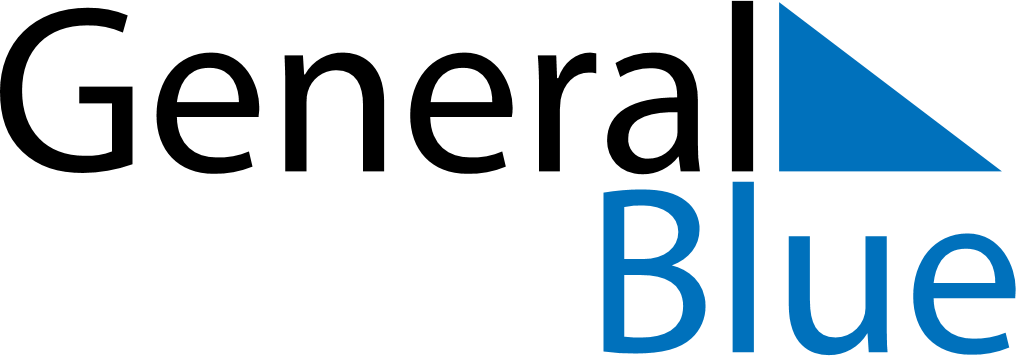 January 2024January 2024January 2024January 2024January 2024January 2024Anchorage, Alaska, United StatesAnchorage, Alaska, United StatesAnchorage, Alaska, United StatesAnchorage, Alaska, United StatesAnchorage, Alaska, United StatesAnchorage, Alaska, United StatesSunday Monday Tuesday Wednesday Thursday Friday Saturday 1 2 3 4 5 6 Sunrise: 10:14 AM Sunset: 3:51 PM Daylight: 5 hours and 36 minutes. Sunrise: 10:13 AM Sunset: 3:52 PM Daylight: 5 hours and 38 minutes. Sunrise: 10:13 AM Sunset: 3:54 PM Daylight: 5 hours and 41 minutes. Sunrise: 10:12 AM Sunset: 3:55 PM Daylight: 5 hours and 43 minutes. Sunrise: 10:11 AM Sunset: 3:57 PM Daylight: 5 hours and 45 minutes. Sunrise: 10:10 AM Sunset: 3:59 PM Daylight: 5 hours and 48 minutes. 7 8 9 10 11 12 13 Sunrise: 10:09 AM Sunset: 4:01 PM Daylight: 5 hours and 51 minutes. Sunrise: 10:08 AM Sunset: 4:03 PM Daylight: 5 hours and 54 minutes. Sunrise: 10:07 AM Sunset: 4:05 PM Daylight: 5 hours and 57 minutes. Sunrise: 10:06 AM Sunset: 4:07 PM Daylight: 6 hours and 1 minute. Sunrise: 10:04 AM Sunset: 4:09 PM Daylight: 6 hours and 4 minutes. Sunrise: 10:03 AM Sunset: 4:11 PM Daylight: 6 hours and 8 minutes. Sunrise: 10:01 AM Sunset: 4:13 PM Daylight: 6 hours and 12 minutes. 14 15 16 17 18 19 20 Sunrise: 10:00 AM Sunset: 4:16 PM Daylight: 6 hours and 15 minutes. Sunrise: 9:58 AM Sunset: 4:18 PM Daylight: 6 hours and 19 minutes. Sunrise: 9:56 AM Sunset: 4:21 PM Daylight: 6 hours and 24 minutes. Sunrise: 9:55 AM Sunset: 4:23 PM Daylight: 6 hours and 28 minutes. Sunrise: 9:53 AM Sunset: 4:25 PM Daylight: 6 hours and 32 minutes. Sunrise: 9:51 AM Sunset: 4:28 PM Daylight: 6 hours and 36 minutes. Sunrise: 9:49 AM Sunset: 4:31 PM Daylight: 6 hours and 41 minutes. 21 22 23 24 25 26 27 Sunrise: 9:47 AM Sunset: 4:33 PM Daylight: 6 hours and 46 minutes. Sunrise: 9:45 AM Sunset: 4:36 PM Daylight: 6 hours and 50 minutes. Sunrise: 9:43 AM Sunset: 4:38 PM Daylight: 6 hours and 55 minutes. Sunrise: 9:41 AM Sunset: 4:41 PM Daylight: 7 hours and 0 minutes. Sunrise: 9:39 AM Sunset: 4:44 PM Daylight: 7 hours and 5 minutes. Sunrise: 9:36 AM Sunset: 4:46 PM Daylight: 7 hours and 10 minutes. Sunrise: 9:34 AM Sunset: 4:49 PM Daylight: 7 hours and 15 minutes. 28 29 30 31 Sunrise: 9:32 AM Sunset: 4:52 PM Daylight: 7 hours and 20 minutes. Sunrise: 9:29 AM Sunset: 4:55 PM Daylight: 7 hours and 25 minutes. Sunrise: 9:27 AM Sunset: 4:57 PM Daylight: 7 hours and 30 minutes. Sunrise: 9:25 AM Sunset: 5:00 PM Daylight: 7 hours and 35 minutes. 